Instructions: Role playEach pair will develop a short (2 -3 minute) one-to-one presentation to an employer, supervisor or job coach that, like the testimonies, gives specific information about your difficulties/problem, how it affects your ability to do your job, anyone who may be involved in making this difficult, and what you need to solve this problem.Choose one of these two topics for your presentation:Ask an employer or supervisor for accommodations you need at your job. Be specific: what difficulties are you experiencing and what accommodation(s) can help with this?Talk to your employer, job coach, or supervisor about a problem you are having at work. What is the problem? When and where does this occur? Is anyone else involved or causing the problem? How have you already addressed this? Why do you think it didn’t work?Supervisor/employer/job coach asks questions about anything that is unclear and ask about employee’s thoughts on what he/she needs. You are not expected to solve the problem; your role is to make sure you understand what the employee wants or needs.Keep your presentation short and specific so employer/supervisor/job coach is clear about your concerns and ideas to resolve them.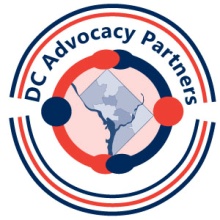 Session 4: Role Play Activity